Löwenzahn 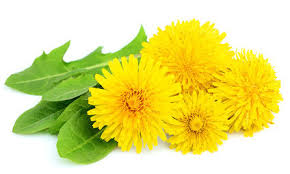 
Lateinischer Name: Taraxacum 
Pflanzenfamilie: Korbblütler 
Anzahl der Arten: über 400 Arten 
Verbreitungsgebiet: weltweit (Nord- und Südhalbkugel) 
Blütezeit: April - Juli 
Höhe: 10 - 25cm
Giftigkeit: Blüte ungiftig, weißer Milchsaft im Stängel schwach giftigWeitere Namen und StandortansprücheWomöglich kennt ihr den Löwenzahn auch unter den Namen Hundeblume, Kuhblume, Milchstöck, Kettenblume, Pissblume, Pusteblume, Butterblume, Sonnenwirbel oder Mönchskopf. Anzutreffen ist der Löwenzahn häufig auf Brachflächen. Aber auch Wiesen, Wegränder, Äcker, lichte Wälder und Gärten besiedelt er gern. Sogar zwischen engen Steinfugen und in Mauerwerk taucht er hin und wieder auf.Interessantes zum Löwenzahn:Die gezackten Blätter geben dem Löwenzahn seinen Namen.Nach dem Verblühen der Blüte schickt der Löwenzahn Millionen von „Fallschirmen“ in die Luft, um seinen Samen zu verteilen.Eine Löwenzahnpflanze kann bis zu 5.000 Samen jährlich produzieren.Er gilt als eine äußerst anpassungsfähige PflanzeDie Löwenzahnpflanze wirkt entwässernd und leicht abführend, wodurch sie zur Reinigung der Nieren eingesetzt wirdDer Löwenzahn wird durch seine tiefen Pfahlwurzeln zu den schwer loszuwerdenden „Unkräutern“ im Garten gezählt.Es existieren mehr als 500 Volksnamen wie Kuh- oder Butterblume, welche den Löwenzahn bezeichnen.Früher wurden die Löwenzahnblüten dazu genutzt, Butter intensiver gelb zu färben.Der Löwenzahn kann von den Wurzeln bis zur Blüte in der Küche genutzt werden.Verwendungsmöglichkeiten von LöwenzahnBLÜTEN:Sirup, Honig, Tee, Tinktur, Cremen, …Getrocknete WURZELN: als Tee, für Nager zum KnabbernSTÄNGELDie Milch, die sich in den Stängeln befindet, wird gerne gegen Warzen oder andere Hautbeschwerden eingesetzt.BLÄTTER:als Salat, Pesto, Suppen, …Knackiger Löwenzahnsalat Zutaten:Löwenzahnblätter Kürbis- und Sonnenblumenkerne Kräuteressig Pflanzenöl Honig Salz, Pfeffer So bereitest du den Löwenzahnsalat zu: Kürbiskerne und Sonnenblumenkerne in einer Pfanne ohne Fett anrösten und abkühlen lassen. Für die Salatsoße Kräuteressig, Öl, Salz, Pfeffer und etwas Honig vermischen. Die Löwenzahnblätter dazu geben, mit der Soße vermengen und die gerösteten Kerne darüber streuen. Fertig zum Servieren! Tipp: Wenn dir der Löwenzahn zu bitter ist, lass die Blätter etwa eine Stunde in Salzwasser ziehen. Dadurch lösen sich die Bitterstoffe, und der selbst geerntete Löwenzahn wird noch milder und bekömmlicher. Beachte aber, dass bitter gesund ist!

